Виртуальные экскурсии
Музей-заповедник "Сталинградская битва" - https://stalingrad-battle.ru/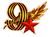 Музей Победы -https://victorymuseum.ru/newvtour/GLAV.html